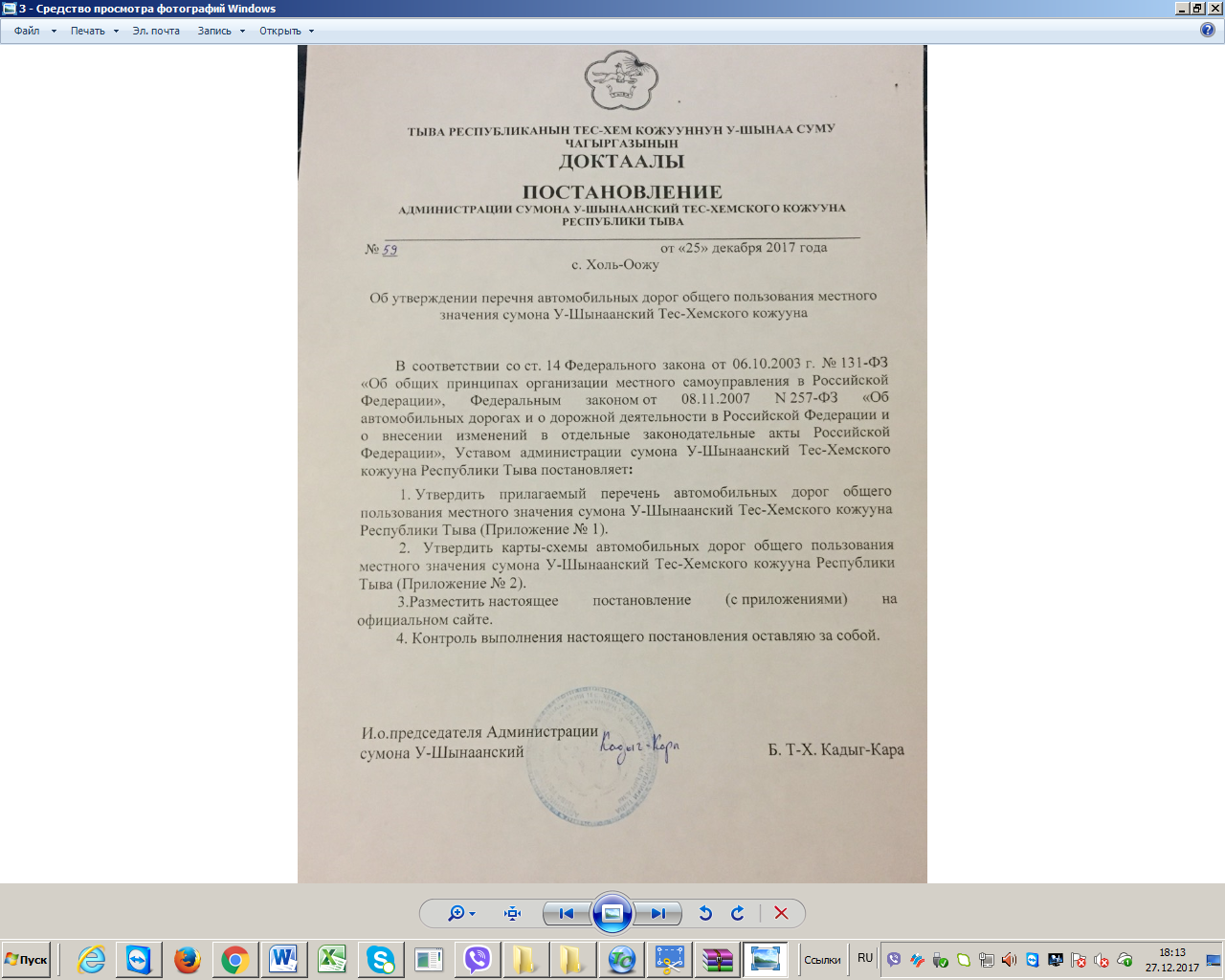 Приложение № 1
ПЕРЕЧЕНЬ
автомобильных дорог общего пользования местного значения сумона У-Шынаанский Тес-Хемского кожууна Республики Тыва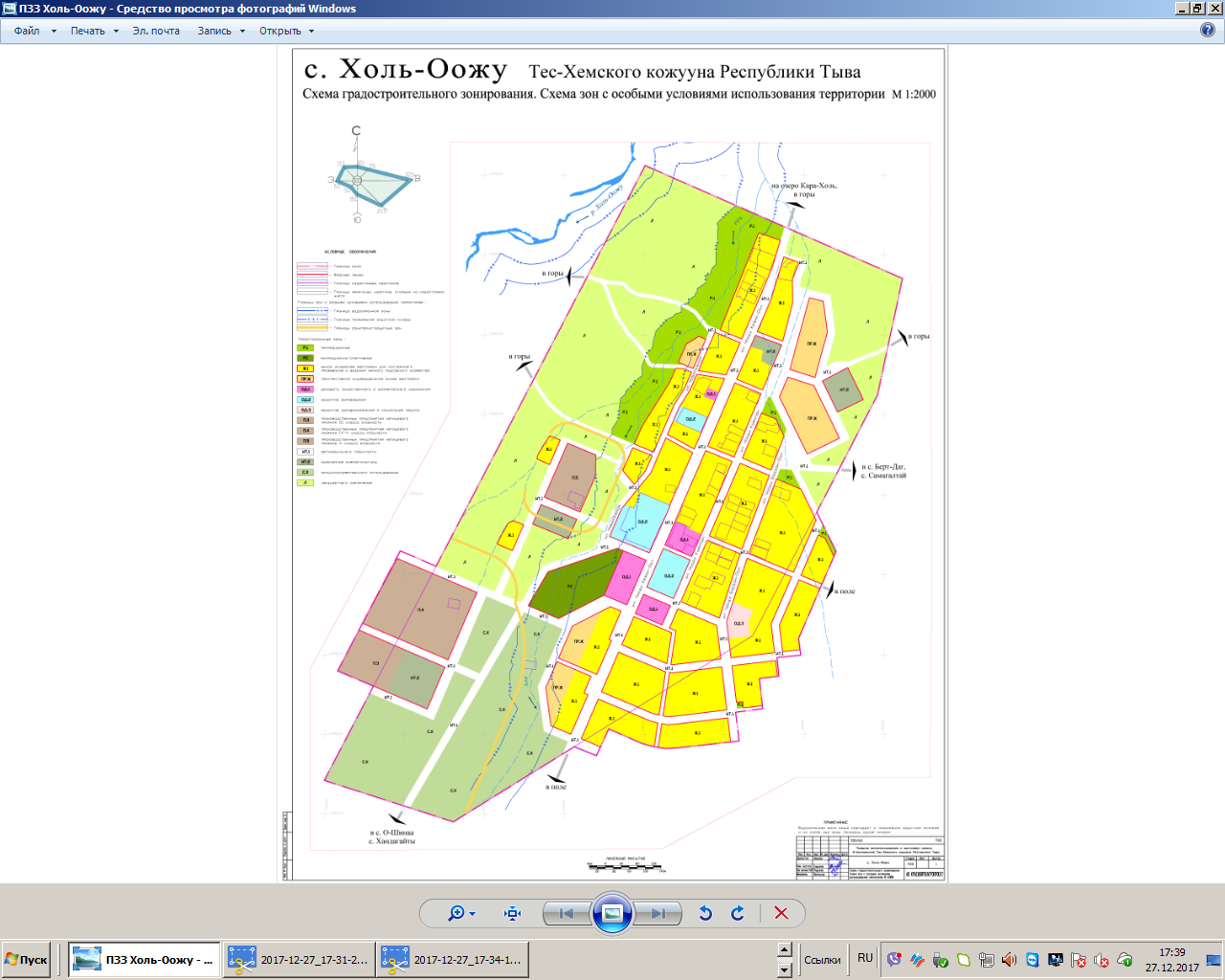 Наименование автомобильных дорог или название улицПротяженность, кмКласс автомобильной дорогиКатегория автомобильной дорогиКадастровые номера и вид собственностиул. Чооду Баазан-оол0,8грунтоваяIV17:12:0201005:330 в собственности администрации сумонаул. Чооду Кежик-оол1,1грунтоваяIV17:12:0201005:331 в собственности администрации сумонаул. Чооду Куякпан0,8грунтоваяIV17:12:0201005:332 в собственности администрации сумонаул. Набережная0,7грунтоваяIV17:12:0201005:333 в собственности администрации сумонаУ-Шынаа - кладбища1,2грунтоваяIVна 2018 годУ-Шынаа- свалка1,1грунтоваяIVна 2018 годУ-Шынаа - скотомогильник1,1грунтоваяIVна 2018 годКара-Бедик3,0грунтоваяIVна 2018 годСарыг-Тал7,0грунтоваяIVна 2018 годКургаг-Холчук10,0грунтоваяIVна 2018 годБорбак-Хая5,3грунтоваяIVна 2018 годитого32,1